Демонстрационный вариант комплексной работы промежуточной аттестации учащихся 4-го класса БОУ СОШ №2 «ОЦ» с. Большая ГлушицаКЛАССЧасть I. Прочитай текст.Оленей на свете много, но ни одна оленья порода не оказывает столько важных услуг человеку, как сильный северный олень. На тех территориях, где обитает северный олень, не может выжить ни лошадь, ни вол. Холодно очень, сорокаградусный мороз выдержит не каждое животное. А как передвигаться людям (особенно в старые времена), было бы вообще непонятно, если бы у них не было верного и постоянного слуги, такого как, северный олень. Оленье мясо, молоко, шкура, жир – все использует человек.Как выживает северный олень в суровых зимних условиях? Он тепло «одет». Олений мех особенный. В суровую пору кончики волосков меха как будто бы разбухают, утолщаются; такой преображенный мех надежно защищает оленя от лютых морозов, меховая броня держит тепло хорошо. Да и подкожный жирок тоже помогает не замерзнуть.летнюю пору олень пытается накопить в организме минеральные соли. Иначе можно и ноги протянуть. Но он их не протягивает. Секрет кроется в особых химических свойствах тканей организма. Химические процессы, происходящие в тканях ног северного оленя, очень своеобразны. Отчасти, благодаря им, выносливость зверя феноменальна.За неимением травы в далѐких краях люди не заготавливают для оленьих стад сена; да олени и не любят сена. Любимое их кушанье – мох ягель. Они разгребают снег и щиплют ягель, заключающий в себе довольно много полезных компонентов.Дикие олени несколько крупнее тех, которые из поколения в поколение живут под близким надзором человека. Дикий олень, в отличие от домашнего, более насторожен, боязлив.Рога – одно из главных достоинств оленя, у северных пород они присутствуют и у самцов, и у самок. Раз в год северные животные сбрасывают рога. Действительно, зачем нужна старая дополнительная конструкция? А за лето отрастают новые, молодые рога.среднем вес оленя – 150 кг.Северные олени перевозят своих хозяев на легких саночках с удивительною быстротой и могут проехать в день более ста километров.Выполни задания.Озаглавь текст._____________________________________________________________________Раздели текст на смысловые части. Сколько частей получилось?В тексте _____________ части (частей)Озаглавь каждую часть. Составь план текста.1._____________________________________________________________2._____________________________________________________________В тексте 8 абзацев. В каком абзаце рассказывается о том, чем питается северный олень?Какой абзац может быть назван: «Северный олень – быстрое животное»?Сформулируй и запиши главную мысль текста._____________________________________________________________________________________________________________________________________Выпиши из текста отрывок, в котором содержится описание особенностей оленьих рогов. Проверь. Если есть ошибки, исправь._______________________________________________________________________________________________________________________________________________________________________________________________________________Напиши, как ты понимаешь значение выделенного слова в предложении: «Отчасти, благодаря им, выносливость зверя феноменальна».Феноменальна – значит,____________________________________________Используя информацию из текста, заполни таблицу:Какой мороз может выдержать северный олень?Любимое кушанье оленяВес оленяСколько километров может пробежать олень в день?Выбери из текста по 2 слова, которые относятся к именам существительным, именам прилагательным и глаголам. Запиши их в таблицу в начальной форме.Часть IIВыпиши из текста по два слова на правописание гласных и согласных в корне, подбери проверочные слова.Подчеркни основу предложения:Секрет кроется в особых химических свойствах тканей организма.3. Выдели корень в словах: жирок, перевозят, северные4. Изучи таблицу и заполни еѐ.Реши задачу по действиям. Напиши пояснение к каждому действиюответ.Упряжка с оленями за 9 часов смогла преодолеть расстояние в 90 км, а вторая упряжка за это же время прошла на 18 км меньше. С какой скоростью двигалась вторая упряжка? С какой скоростью двигалась первая упряжка?Запиши математическое выражение и найди его значение.Из частного чисел 90 и 9 вычесть частное чисел 72 и 9.Действуй по плану:Прочитай условие задачи 15 ещѐ раз.Соотнеси выражение задания 16 с условием задачи.На какой вопрос получен ответ?Сформулируй этот вопрос.___________________________________________________________Северного оленя можно встретить на территории Таймырского заповедника (Красноярский край). Площадь заповедника 17 819 км2. Запиши:сколько всего десятков в числе 17 819.Ответ:___________ десятков.число 17 819 в виде суммы разрядных слагаемых.1	7	8	1	9	=В Таймырском заповеднике на участке поля квадратной формы поставили заграждение для осмотра ветеринарами и передержки больных оленей.Какова площадь этого участка, если длина его забора 68 м? Запиши вычисления и ответ.К какой группе животных можно отнести северного оленя по способу питания?В какой природной зоне обитают северные олени?Северный олень может пробежать в суткиСеверный олень летом14. Выбери растения, которыми питается северный олень.Данный текста) художественный;	б) научно-популярныйРекомендации по оценке выполнения заданий комплексной контрольной работы в 4 классах (демоверсия)«Северные олени», или «Жизнь северных оленей»0 баллов – заглавие текста не соответствует его содержанию.1 балл – дан ответ: в тексте 8 смысловых частей (по количеству абзацев)0 баллов – все остальные случаи, которые не соответствуют критериям на 1 балл.2 балла – составлен план текста в соответствии со смысловыми частями (8 пунктов), например,Северный олень – верный слуга человека.Олений мех.Северный олень – выносливое животное.Любимое кушанье северных оленей.Дикие олени.Рога – главное достоинство оленя.Вес оленя.Северный олень – быстрое животное.Внимание! Пункты плана могут формулироваться и по-другому!1 балл – составлен неполный план текста или 2-3 пункта плана не соответствуют содержанию смысловых частей.0 баллов – все остальные случаи, которые не соответствуют критериям на 1 балл.1 балл – выбран ответ в) в четвертом.0 баллов – все остальные случаи, которые не соответствуют критериям на 1 балл.1 балл – выбран ответ г) восьмой.0 баллов – все остальные случаи, которые не соответствуют критериям на 1 балл.2 балла – сформулирована и записана главная мысль текста, например, «Северный олень очень полезное для людей животное, которое приспособлено жить на крайнем севере».Внимание! Главная мысль может формулироваться и по-другому! Важно, чтобы в формулировке были отмечены полезность для людей и условия жизни северного оленя.1 балл – главная мысль сформулирована не совсем точно, или в записи формулировки содержатся стилистические (орфографические) недочеты.0 баллов – все остальные случаи, которые не соответствуют критериям на 1 балл.2 балла – выписан отрывок текста: «Рога – одно из главных достоинств оленя, у северных пород они присутствуют и у самцов, и у самок. Раз в год северные животные сбрасывают рога. Действительно, зачем нужна старая дополнительная конструкция? А за лето отрастают новые, молодые рога».Выделенное предложение может быть не выписано, так как не относится напрямую к описанию оленьих рогов.Ошибок не допущено, или все допущенные ошибки исправлены.1 балл – выписан отрывок текста, соответствующий заданию, допущены и не исправлены 1-2 ошибки.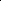 Рассмотрено на заседании МО учителей начальных классовпротокол от 30.08.2021 г. №1Утверждено приказом директора ГБОУ СОШ №2 «ОЦ» с. Большая Глушицаот 30.09.2021 г. №689/1а) в первомб) в третьемв) в четвѐртомг) в седьмома) второйб) четвертыйв) пятыйг) восьмойИмя существительноеИмя прилагательноеГлаголПроверяемые безударные гласныеПарный по звонкости/глухостив корне словасогласный в конце/середине словаНазваниеВес животного (в кг)Вес животного (в кг)Вес животного (в кг)животногоживотного1 животное3 животных5 животныхОлень150 кгМорж3900 кгПингвин200 кга) хищникб) всеядныйв) растительноядныйг) насекомоядныйа) в арктической пустынеб) в саваннев) в лесостепиг) в тундре и лесотундреа) около 100 кмб) около 150 кмв) около 200 кмг) около 250 кма) меняет цвет шерстиб) не меняет цвета шерстиа) водорослиб) мхив) злакиг) лишайники№Правильный ответзаданияПравильный ответзаданияЧасть 1   1 балл – заглавие текста соответствует его содержанию, например, «Северный олень»,Часть 1   1 балл – заглавие текста соответствует его содержанию, например, «Северный олень»,№Правильный ответПравильный ответПравильный ответзаданияПравильный ответПравильный ответПравильный ответзадания0баллов – все остальные случаи, которые не соответствуют критериям на 1 балл.баллов – все остальные случаи, которые не соответствуют критериям на 1 балл.баллов – все остальные случаи, которые не соответствуют критериям на 1 балл.баллов – все остальные случаи, которые не соответствуют критериям на 1 балл.баллов – все остальные случаи, которые не соответствуют критериям на 1 балл.баллов – все остальные случаи, которые не соответствуют критериям на 1 балл.баллов – все остальные случаи, которые не соответствуют критериям на 1 балл.баллов – все остальные случаи, которые не соответствуют критериям на 1 балл.баллов – все остальные случаи, которые не соответствуют критериям на 1 балл.баллов – все остальные случаи, которые не соответствуют критериям на 1 балл.баллов – все остальные случаи, которые не соответствуют критериям на 1 балл.баллов – все остальные случаи, которые не соответствуют критериям на 1 балл.баллов – все остальные случаи, которые не соответствуют критериям на 1 балл.баллов – все остальные случаи, которые не соответствуют критериям на 1 балл.баллов – все остальные случаи, которые не соответствуют критериям на 1 балл.баллов – все остальные случаи, которые не соответствуют критериям на 1 балл.баллов – все остальные случаи, которые не соответствуют критериям на 1 балл.баллов – все остальные случаи, которые не соответствуют критериям на 1 балл.баллов – все остальные случаи, которые не соответствуют критериям на 1 балл.баллов – все остальные случаи, которые не соответствуют критериям на 1 балл.баллов – все остальные случаи, которые не соответствуют критериям на 1 балл.баллов – все остальные случаи, которые не соответствуют критериям на 1 балл.баллов – все остальные случаи, которые не соответствуют критериям на 1 балл.81балл – дан ответ в возможных вариантах: феноменальна – значит, исключительна,балл – дан ответ в возможных вариантах: феноменальна – значит, исключительна,балл – дан ответ в возможных вариантах: феноменальна – значит, исключительна,балл – дан ответ в возможных вариантах: феноменальна – значит, исключительна,балл – дан ответ в возможных вариантах: феноменальна – значит, исключительна,балл – дан ответ в возможных вариантах: феноменальна – значит, исключительна,балл – дан ответ в возможных вариантах: феноменальна – значит, исключительна,балл – дан ответ в возможных вариантах: феноменальна – значит, исключительна,балл – дан ответ в возможных вариантах: феноменальна – значит, исключительна,балл – дан ответ в возможных вариантах: феноменальна – значит, исключительна,балл – дан ответ в возможных вариантах: феноменальна – значит, исключительна,балл – дан ответ в возможных вариантах: феноменальна – значит, исключительна,балл – дан ответ в возможных вариантах: феноменальна – значит, исключительна,балл – дан ответ в возможных вариантах: феноменальна – значит, исключительна,балл – дан ответ в возможных вариантах: феноменальна – значит, исключительна,балл – дан ответ в возможных вариантах: феноменальна – значит, исключительна,балл – дан ответ в возможных вариантах: феноменальна – значит, исключительна,балл – дан ответ в возможных вариантах: феноменальна – значит, исключительна,балл – дан ответ в возможных вариантах: феноменальна – значит, исключительна,балл – дан ответ в возможных вариантах: феноменальна – значит, исключительна,балл – дан ответ в возможных вариантах: феноменальна – значит, исключительна,балл – дан ответ в возможных вариантах: феноменальна – значит, исключительна,балл – дан ответ в возможных вариантах: феноменальна – значит, исключительна,редкостна, редка, необыкновенна, незаурядна, выдающаяся и т.п.редкостна, редка, необыкновенна, незаурядна, выдающаяся и т.п.редкостна, редка, необыкновенна, незаурядна, выдающаяся и т.п.редкостна, редка, необыкновенна, незаурядна, выдающаяся и т.п.редкостна, редка, необыкновенна, незаурядна, выдающаяся и т.п.редкостна, редка, необыкновенна, незаурядна, выдающаяся и т.п.редкостна, редка, необыкновенна, незаурядна, выдающаяся и т.п.редкостна, редка, необыкновенна, незаурядна, выдающаяся и т.п.редкостна, редка, необыкновенна, незаурядна, выдающаяся и т.п.редкостна, редка, необыкновенна, незаурядна, выдающаяся и т.п.редкостна, редка, необыкновенна, незаурядна, выдающаяся и т.п.редкостна, редка, необыкновенна, незаурядна, выдающаяся и т.п.редкостна, редка, необыкновенна, незаурядна, выдающаяся и т.п.редкостна, редка, необыкновенна, незаурядна, выдающаяся и т.п.редкостна, редка, необыкновенна, незаурядна, выдающаяся и т.п.редкостна, редка, необыкновенна, незаурядна, выдающаяся и т.п.редкостна, редка, необыкновенна, незаурядна, выдающаяся и т.п.редкостна, редка, необыкновенна, незаурядна, выдающаяся и т.п.0баллов – все остальные случаи, которые не соответствуют критериям на 1 балл.баллов – все остальные случаи, которые не соответствуют критериям на 1 балл.баллов – все остальные случаи, которые не соответствуют критериям на 1 балл.баллов – все остальные случаи, которые не соответствуют критериям на 1 балл.баллов – все остальные случаи, которые не соответствуют критериям на 1 балл.баллов – все остальные случаи, которые не соответствуют критериям на 1 балл.баллов – все остальные случаи, которые не соответствуют критериям на 1 балл.баллов – все остальные случаи, которые не соответствуют критериям на 1 балл.баллов – все остальные случаи, которые не соответствуют критериям на 1 балл.баллов – все остальные случаи, которые не соответствуют критериям на 1 балл.баллов – все остальные случаи, которые не соответствуют критериям на 1 балл.баллов – все остальные случаи, которые не соответствуют критериям на 1 балл.баллов – все остальные случаи, которые не соответствуют критериям на 1 балл.баллов – все остальные случаи, которые не соответствуют критериям на 1 балл.баллов – все остальные случаи, которые не соответствуют критериям на 1 балл.баллов – все остальные случаи, которые не соответствуют критериям на 1 балл.баллов – все остальные случаи, которые не соответствуют критериям на 1 балл.баллов – все остальные случаи, которые не соответствуют критериям на 1 балл.баллов – все остальные случаи, которые не соответствуют критериям на 1 балл.баллов – все остальные случаи, которые не соответствуют критериям на 1 балл.баллов – все остальные случаи, которые не соответствуют критериям на 1 балл.баллов – все остальные случаи, которые не соответствуют критериям на 1 балл.баллов – все остальные случаи, которые не соответствуют критериям на 1 балл.92балла – таблица заполнена полностью вернобалла – таблица заполнена полностью вернобалла – таблица заполнена полностью вернобалла – таблица заполнена полностью вернобалла – таблица заполнена полностью вернобалла – таблица заполнена полностью вернобалла – таблица заполнена полностью вернобалла – таблица заполнена полностью вернобалла – таблица заполнена полностью верноКакой мороз может выдержать северный олень?Какой мороз может выдержать северный олень?Какой мороз может выдержать северный олень?Какой мороз может выдержать северный олень?Какой мороз может выдержать северный олень?Какой мороз может выдержать северный олень?Какой мороз может выдержать северный олень?Какой мороз может выдержать северный олень?Какой мороз может выдержать северный олень?40 градусов40 градусов40 градусов40 градусов40 градусовЛюбимое кушанье оленяЛюбимое кушанье оленяЛюбимое кушанье оленяЛюбимое кушанье оленяЛюбимое кушанье оленяЛюбимое кушанье оленяМох ягельМох ягельМох ягельМох ягельМох ягельВес оленяВес оленяВес оленяВес оленяВес оленяВес оленя150 кг150 кг150 кг150 кг150 кгСколько километров может пробежать олень в день?Сколько километров может пробежать олень в день?Сколько километров может пробежать олень в день?Сколько километров может пробежать олень в день?Сколько километров может пробежать олень в день?Сколько километров может пробежать олень в день?Сколько километров может пробежать олень в день?Сколько километров может пробежать олень в день?Сколько километров может пробежать олень в день?Сколько километров может пробежать олень в день?Сколько километров может пробежать олень в день?Сколько километров может пробежать олень в день?Сколько километров может пробежать олень в день?Сколько километров может пробежать олень в день?Сколько километров может пробежать олень в день?Сколько километров может пробежать олень в день?100 км в день100 км в день100 км в день100 км в день100 км в день1балл – при заполнении таблицы допущена одна содержательная ошибка.балл – при заполнении таблицы допущена одна содержательная ошибка.балл – при заполнении таблицы допущена одна содержательная ошибка.балл – при заполнении таблицы допущена одна содержательная ошибка.балл – при заполнении таблицы допущена одна содержательная ошибка.балл – при заполнении таблицы допущена одна содержательная ошибка.балл – при заполнении таблицы допущена одна содержательная ошибка.балл – при заполнении таблицы допущена одна содержательная ошибка.балл – при заполнении таблицы допущена одна содержательная ошибка.балл – при заполнении таблицы допущена одна содержательная ошибка.балл – при заполнении таблицы допущена одна содержательная ошибка.балл – при заполнении таблицы допущена одна содержательная ошибка.балл – при заполнении таблицы допущена одна содержательная ошибка.балл – при заполнении таблицы допущена одна содержательная ошибка.балл – при заполнении таблицы допущена одна содержательная ошибка.балл – при заполнении таблицы допущена одна содержательная ошибка.балл – при заполнении таблицы допущена одна содержательная ошибка.балл – при заполнении таблицы допущена одна содержательная ошибка.балл – при заполнении таблицы допущена одна содержательная ошибка.балл – при заполнении таблицы допущена одна содержательная ошибка.балл – при заполнении таблицы допущена одна содержательная ошибка.балл – при заполнении таблицы допущена одна содержательная ошибка.балл – при заполнении таблицы допущена одна содержательная ошибка.0баллов – все остальные случаи, которые не соответствуют критериям на 1 балл.баллов – все остальные случаи, которые не соответствуют критериям на 1 балл.баллов – все остальные случаи, которые не соответствуют критериям на 1 балл.баллов – все остальные случаи, которые не соответствуют критериям на 1 балл.баллов – все остальные случаи, которые не соответствуют критериям на 1 балл.баллов – все остальные случаи, которые не соответствуют критериям на 1 балл.баллов – все остальные случаи, которые не соответствуют критериям на 1 балл.баллов – все остальные случаи, которые не соответствуют критериям на 1 балл.баллов – все остальные случаи, которые не соответствуют критериям на 1 балл.баллов – все остальные случаи, которые не соответствуют критериям на 1 балл.баллов – все остальные случаи, которые не соответствуют критериям на 1 балл.баллов – все остальные случаи, которые не соответствуют критериям на 1 балл.баллов – все остальные случаи, которые не соответствуют критериям на 1 балл.баллов – все остальные случаи, которые не соответствуют критериям на 1 балл.баллов – все остальные случаи, которые не соответствуют критериям на 1 балл.баллов – все остальные случаи, которые не соответствуют критериям на 1 балл.баллов – все остальные случаи, которые не соответствуют критериям на 1 балл.баллов – все остальные случаи, которые не соответствуют критериям на 1 балл.баллов – все остальные случаи, которые не соответствуют критериям на 1 балл.баллов – все остальные случаи, которые не соответствуют критериям на 1 балл.баллов – все остальные случаи, которые не соответствуют критериям на 1 балл.баллов – все остальные случаи, которые не соответствуют критериям на 1 балл.баллов – все остальные случаи, которые не соответствуют критериям на 1 балл.102балла– таблица заполнена полностью вернобалла– таблица заполнена полностью вернобалла– таблица заполнена полностью вернобалла– таблица заполнена полностью вернобалла– таблица заполнена полностью вернобалла– таблица заполнена полностью вернобалла– таблица заполнена полностью вернобалла– таблица заполнена полностью вернобалла– таблица заполнена полностью верноИмя существительноеИмя существительноеИмя существительноеИмя существительноеИмя существительноеИмя прилагательноеИмя прилагательноеИмя прилагательноеГлаголГлаголГлаголГлаголГлагололеньоленьоленьоленьоленьважныйважныйоказыватьоказыватьоказыватьоказыватьоказыватьуслугауслугауслугауслугауслугасильныйсильныйобитатьобитатьобитатьобитатьобитатьВнимание! В таблице могут быть и другие слова, соответствующие обозначенным частямВнимание! В таблице могут быть и другие слова, соответствующие обозначенным частямВнимание! В таблице могут быть и другие слова, соответствующие обозначенным частямВнимание! В таблице могут быть и другие слова, соответствующие обозначенным частямВнимание! В таблице могут быть и другие слова, соответствующие обозначенным частямВнимание! В таблице могут быть и другие слова, соответствующие обозначенным частямВнимание! В таблице могут быть и другие слова, соответствующие обозначенным частямВнимание! В таблице могут быть и другие слова, соответствующие обозначенным частямВнимание! В таблице могут быть и другие слова, соответствующие обозначенным частямВнимание! В таблице могут быть и другие слова, соответствующие обозначенным частямВнимание! В таблице могут быть и другие слова, соответствующие обозначенным частямВнимание! В таблице могут быть и другие слова, соответствующие обозначенным частямВнимание! В таблице могут быть и другие слова, соответствующие обозначенным частямВнимание! В таблице могут быть и другие слова, соответствующие обозначенным частямВнимание! В таблице могут быть и другие слова, соответствующие обозначенным частямВнимание! В таблице могут быть и другие слова, соответствующие обозначенным частямВнимание! В таблице могут быть и другие слова, соответствующие обозначенным частямВнимание! В таблице могут быть и другие слова, соответствующие обозначенным частямВнимание! В таблице могут быть и другие слова, соответствующие обозначенным частямВнимание! В таблице могут быть и другие слова, соответствующие обозначенным частямВнимание! В таблице могут быть и другие слова, соответствующие обозначенным частямВнимание! В таблице могут быть и другие слова, соответствующие обозначенным частямВнимание! В таблице могут быть и другие слова, соответствующие обозначенным частямВнимание! В таблице могут быть и другие слова, соответствующие обозначенным частямречи!речи!речи!речи!речи!речи!речи!речи!1балл – при заполнении таблицы допущена одна содержательная ошибка, либо 1-2балл – при заполнении таблицы допущена одна содержательная ошибка, либо 1-2балл – при заполнении таблицы допущена одна содержательная ошибка, либо 1-2балл – при заполнении таблицы допущена одна содержательная ошибка, либо 1-2балл – при заполнении таблицы допущена одна содержательная ошибка, либо 1-2балл – при заполнении таблицы допущена одна содержательная ошибка, либо 1-2балл – при заполнении таблицы допущена одна содержательная ошибка, либо 1-2балл – при заполнении таблицы допущена одна содержательная ошибка, либо 1-2балл – при заполнении таблицы допущена одна содержательная ошибка, либо 1-2балл – при заполнении таблицы допущена одна содержательная ошибка, либо 1-2балл – при заполнении таблицы допущена одна содержательная ошибка, либо 1-2балл – при заполнении таблицы допущена одна содержательная ошибка, либо 1-2балл – при заполнении таблицы допущена одна содержательная ошибка, либо 1-2балл – при заполнении таблицы допущена одна содержательная ошибка, либо 1-2балл – при заполнении таблицы допущена одна содержательная ошибка, либо 1-2балл – при заполнении таблицы допущена одна содержательная ошибка, либо 1-2балл – при заполнении таблицы допущена одна содержательная ошибка, либо 1-2балл – при заполнении таблицы допущена одна содержательная ошибка, либо 1-2балл – при заполнении таблицы допущена одна содержательная ошибка, либо 1-2балл – при заполнении таблицы допущена одна содержательная ошибка, либо 1-2балл – при заполнении таблицы допущена одна содержательная ошибка, либо 1-2балл – при заполнении таблицы допущена одна содержательная ошибка, либо 1-2балл – при заполнении таблицы допущена одна содержательная ошибка, либо 1-2орфографические ошибки, или слова представлены НЕ в начальной форме.орфографические ошибки, или слова представлены НЕ в начальной форме.орфографические ошибки, или слова представлены НЕ в начальной форме.орфографические ошибки, или слова представлены НЕ в начальной форме.орфографические ошибки, или слова представлены НЕ в начальной форме.орфографические ошибки, или слова представлены НЕ в начальной форме.орфографические ошибки, или слова представлены НЕ в начальной форме.орфографические ошибки, или слова представлены НЕ в начальной форме.орфографические ошибки, или слова представлены НЕ в начальной форме.орфографические ошибки, или слова представлены НЕ в начальной форме.орфографические ошибки, или слова представлены НЕ в начальной форме.орфографические ошибки, или слова представлены НЕ в начальной форме.орфографические ошибки, или слова представлены НЕ в начальной форме.орфографические ошибки, или слова представлены НЕ в начальной форме.орфографические ошибки, или слова представлены НЕ в начальной форме.орфографические ошибки, или слова представлены НЕ в начальной форме.орфографические ошибки, или слова представлены НЕ в начальной форме.орфографические ошибки, или слова представлены НЕ в начальной форме.орфографические ошибки, или слова представлены НЕ в начальной форме.орфографические ошибки, или слова представлены НЕ в начальной форме.орфографические ошибки, или слова представлены НЕ в начальной форме.орфографические ошибки, или слова представлены НЕ в начальной форме.орфографические ошибки, или слова представлены НЕ в начальной форме.орфографические ошибки, или слова представлены НЕ в начальной форме.0баллов – все остальные случаи, которые не соответствуют критериям на 1 балл.баллов – все остальные случаи, которые не соответствуют критериям на 1 балл.баллов – все остальные случаи, которые не соответствуют критериям на 1 балл.баллов – все остальные случаи, которые не соответствуют критериям на 1 балл.баллов – все остальные случаи, которые не соответствуют критериям на 1 балл.баллов – все остальные случаи, которые не соответствуют критериям на 1 балл.баллов – все остальные случаи, которые не соответствуют критериям на 1 балл.баллов – все остальные случаи, которые не соответствуют критериям на 1 балл.баллов – все остальные случаи, которые не соответствуют критериям на 1 балл.баллов – все остальные случаи, которые не соответствуют критериям на 1 балл.баллов – все остальные случаи, которые не соответствуют критериям на 1 балл.баллов – все остальные случаи, которые не соответствуют критериям на 1 балл.баллов – все остальные случаи, которые не соответствуют критериям на 1 балл.баллов – все остальные случаи, которые не соответствуют критериям на 1 балл.баллов – все остальные случаи, которые не соответствуют критериям на 1 балл.баллов – все остальные случаи, которые не соответствуют критериям на 1 балл.баллов – все остальные случаи, которые не соответствуют критериям на 1 балл.баллов – все остальные случаи, которые не соответствуют критериям на 1 балл.баллов – все остальные случаи, которые не соответствуют критериям на 1 балл.баллов – все остальные случаи, которые не соответствуют критериям на 1 балл.баллов – все остальные случаи, которые не соответствуют критериям на 1 балл.баллов – все остальные случаи, которые не соответствуют критериям на 1 балл.баллов – все остальные случаи, которые не соответствуют критериям на 1 балл.Часть 22 балла– таблица заполнена полностью верно2 балла– таблица заполнена полностью верно2 балла– таблица заполнена полностью верно2 балла– таблица заполнена полностью верно2 балла– таблица заполнена полностью верно2 балла– таблица заполнена полностью верно2 балла– таблица заполнена полностью верно2 балла– таблица заполнена полностью верно2 балла– таблица заполнена полностью верно2 балла– таблица заполнена полностью верно1Проверяемые безударные гласные вПроверяемые безударные гласные вПроверяемые безударные гласные вПроверяемые безударные гласные вПроверяемые безударные гласные вПроверяемые безударные гласные вПроверяемые безударные гласные вПарный по звонкости/глухостиПарный по звонкости/глухостиПарный по звонкости/глухостиПарный по звонкости/глухостиПарный по звонкости/глухостиПарный по звонкости/глухостиПарный по звонкости/глухостиПарный по звонкости/глухостиПарный по звонкости/глухостиПарный по звонкости/глухостиПарный по звонкости/глухостиПарный по звонкости/глухостиПарный по звонкости/глухостикорне словакорне словакорне словакорне словакорне словасогласный в конце/середине словасогласный в конце/середине словасогласный в конце/середине словасогласный в конце/середине словасогласный в конце/середине словасогласный в конце/середине словасогласный в конце/середине словасогласный в конце/середине словасогласный в конце/середине словасогласный в конце/середине словасогласный в конце/середине словасогласный в конце/середине словасогласный в конце/середине словасогласный в конце/середине словахолодно - холодныйхолодно - холодныйхолодно - холодныйхолодно - холодныйхолодно - холодныйхолодно - холодныйлошадь – лошадилошадь – лошадилошадь – лошадилошадь – лошадилошадь – лошадилошадь – лошадилошадь – лошадилошадь – лошадилошадь – лошадилошадь – лошадилошадь – лошадилошадь – лошадимеховая - мехмеховая - мехмеховая - мехмеховая - мехмеховая - мехмеховая - мехчеловек - человекачеловек - человекачеловек - человекачеловек - человекачеловек - человекачеловек - человекачеловек - человекачеловек - человекачеловек - человекачеловек - человекачеловек - человекачеловек - человекаВнимание! В таблице могут быть и другие слова, соответствующие обозначеннымВнимание! В таблице могут быть и другие слова, соответствующие обозначеннымВнимание! В таблице могут быть и другие слова, соответствующие обозначеннымВнимание! В таблице могут быть и другие слова, соответствующие обозначеннымВнимание! В таблице могут быть и другие слова, соответствующие обозначеннымВнимание! В таблице могут быть и другие слова, соответствующие обозначеннымВнимание! В таблице могут быть и другие слова, соответствующие обозначеннымВнимание! В таблице могут быть и другие слова, соответствующие обозначеннымВнимание! В таблице могут быть и другие слова, соответствующие обозначеннымВнимание! В таблице могут быть и другие слова, соответствующие обозначеннымВнимание! В таблице могут быть и другие слова, соответствующие обозначеннымВнимание! В таблице могут быть и другие слова, соответствующие обозначеннымВнимание! В таблице могут быть и другие слова, соответствующие обозначеннымВнимание! В таблице могут быть и другие слова, соответствующие обозначеннымВнимание! В таблице могут быть и другие слова, соответствующие обозначеннымВнимание! В таблице могут быть и другие слова, соответствующие обозначеннымВнимание! В таблице могут быть и другие слова, соответствующие обозначеннымВнимание! В таблице могут быть и другие слова, соответствующие обозначеннымВнимание! В таблице могут быть и другие слова, соответствующие обозначеннымВнимание! В таблице могут быть и другие слова, соответствующие обозначеннымВнимание! В таблице могут быть и другие слова, соответствующие обозначеннымВнимание! В таблице могут быть и другие слова, соответствующие обозначеннымВнимание! В таблице могут быть и другие слова, соответствующие обозначеннымВнимание! В таблице могут быть и другие слова, соответствующие обозначенныморфограммам!орфограммам!орфограммам!орфограммам!орфограммам!орфограммам!орфограммам!орфограммам!1балл – при заполнении таблицы допущена одна содержательная ошибка.балл – при заполнении таблицы допущена одна содержательная ошибка.балл – при заполнении таблицы допущена одна содержательная ошибка.балл – при заполнении таблицы допущена одна содержательная ошибка.балл – при заполнении таблицы допущена одна содержательная ошибка.балл – при заполнении таблицы допущена одна содержательная ошибка.балл – при заполнении таблицы допущена одна содержательная ошибка.балл – при заполнении таблицы допущена одна содержательная ошибка.балл – при заполнении таблицы допущена одна содержательная ошибка.балл – при заполнении таблицы допущена одна содержательная ошибка.балл – при заполнении таблицы допущена одна содержательная ошибка.балл – при заполнении таблицы допущена одна содержательная ошибка.балл – при заполнении таблицы допущена одна содержательная ошибка.балл – при заполнении таблицы допущена одна содержательная ошибка.балл – при заполнении таблицы допущена одна содержательная ошибка.балл – при заполнении таблицы допущена одна содержательная ошибка.балл – при заполнении таблицы допущена одна содержательная ошибка.балл – при заполнении таблицы допущена одна содержательная ошибка.балл – при заполнении таблицы допущена одна содержательная ошибка.балл – при заполнении таблицы допущена одна содержательная ошибка.балл – при заполнении таблицы допущена одна содержательная ошибка.балл – при заполнении таблицы допущена одна содержательная ошибка.балл – при заполнении таблицы допущена одна содержательная ошибка.0баллов – все остальные случаи, которые не соответствуют критериям на 1 балл.баллов – все остальные случаи, которые не соответствуют критериям на 1 балл.баллов – все остальные случаи, которые не соответствуют критериям на 1 балл.баллов – все остальные случаи, которые не соответствуют критериям на 1 балл.баллов – все остальные случаи, которые не соответствуют критериям на 1 балл.баллов – все остальные случаи, которые не соответствуют критериям на 1 балл.баллов – все остальные случаи, которые не соответствуют критериям на 1 балл.баллов – все остальные случаи, которые не соответствуют критериям на 1 балл.баллов – все остальные случаи, которые не соответствуют критериям на 1 балл.баллов – все остальные случаи, которые не соответствуют критериям на 1 балл.баллов – все остальные случаи, которые не соответствуют критериям на 1 балл.баллов – все остальные случаи, которые не соответствуют критериям на 1 балл.баллов – все остальные случаи, которые не соответствуют критериям на 1 балл.баллов – все остальные случаи, которые не соответствуют критериям на 1 балл.баллов – все остальные случаи, которые не соответствуют критериям на 1 балл.баллов – все остальные случаи, которые не соответствуют критериям на 1 балл.баллов – все остальные случаи, которые не соответствуют критериям на 1 балл.баллов – все остальные случаи, которые не соответствуют критериям на 1 балл.баллов – все остальные случаи, которые не соответствуют критериям на 1 балл.баллов – все остальные случаи, которые не соответствуют критериям на 1 балл.баллов – все остальные случаи, которые не соответствуют критериям на 1 балл.баллов – все остальные случаи, которые не соответствуют критериям на 1 балл.баллов – все остальные случаи, которые не соответствуют критериям на 1 балл.21балл – основа предложения подчѐркнута верно: секрет кроется.балл – основа предложения подчѐркнута верно: секрет кроется.балл – основа предложения подчѐркнута верно: секрет кроется.балл – основа предложения подчѐркнута верно: секрет кроется.балл – основа предложения подчѐркнута верно: секрет кроется.балл – основа предложения подчѐркнута верно: секрет кроется.балл – основа предложения подчѐркнута верно: секрет кроется.балл – основа предложения подчѐркнута верно: секрет кроется.балл – основа предложения подчѐркнута верно: секрет кроется.балл – основа предложения подчѐркнута верно: секрет кроется.балл – основа предложения подчѐркнута верно: секрет кроется.балл – основа предложения подчѐркнута верно: секрет кроется.балл – основа предложения подчѐркнута верно: секрет кроется.балл – основа предложения подчѐркнута верно: секрет кроется.балл – основа предложения подчѐркнута верно: секрет кроется.балл – основа предложения подчѐркнута верно: секрет кроется.балл – основа предложения подчѐркнута верно: секрет кроется.0баллов – все остальные случаи, которые не соответствуют критериям на 1 балл.баллов – все остальные случаи, которые не соответствуют критериям на 1 балл.баллов – все остальные случаи, которые не соответствуют критериям на 1 балл.баллов – все остальные случаи, которые не соответствуют критериям на 1 балл.баллов – все остальные случаи, которые не соответствуют критериям на 1 балл.баллов – все остальные случаи, которые не соответствуют критериям на 1 балл.баллов – все остальные случаи, которые не соответствуют критериям на 1 балл.баллов – все остальные случаи, которые не соответствуют критериям на 1 балл.баллов – все остальные случаи, которые не соответствуют критериям на 1 балл.баллов – все остальные случаи, которые не соответствуют критериям на 1 балл.баллов – все остальные случаи, которые не соответствуют критериям на 1 балл.баллов – все остальные случаи, которые не соответствуют критериям на 1 балл.баллов – все остальные случаи, которые не соответствуют критериям на 1 балл.баллов – все остальные случаи, которые не соответствуют критериям на 1 балл.баллов – все остальные случаи, которые не соответствуют критериям на 1 балл.баллов – все остальные случаи, которые не соответствуют критериям на 1 балл.баллов – все остальные случаи, которые не соответствуют критериям на 1 балл.баллов – все остальные случаи, которые не соответствуют критериям на 1 балл.баллов – все остальные случаи, которые не соответствуют критериям на 1 балл.баллов – все остальные случаи, которые не соответствуют критериям на 1 балл.баллов – все остальные случаи, которые не соответствуют критериям на 1 балл.баллов – все остальные случаи, которые не соответствуют критериям на 1 балл.баллов – все остальные случаи, которые не соответствуют критериям на 1 балл.32балла – корень выделен верно во всех словах: жирок, перевозят, северныебалла – корень выделен верно во всех словах: жирок, перевозят, северныебалла – корень выделен верно во всех словах: жирок, перевозят, северныебалла – корень выделен верно во всех словах: жирок, перевозят, северныебалла – корень выделен верно во всех словах: жирок, перевозят, северныебалла – корень выделен верно во всех словах: жирок, перевозят, северныебалла – корень выделен верно во всех словах: жирок, перевозят, северныебалла – корень выделен верно во всех словах: жирок, перевозят, северныебалла – корень выделен верно во всех словах: жирок, перевозят, северныебалла – корень выделен верно во всех словах: жирок, перевозят, северныебалла – корень выделен верно во всех словах: жирок, перевозят, северныебалла – корень выделен верно во всех словах: жирок, перевозят, северныебалла – корень выделен верно во всех словах: жирок, перевозят, северныебалла – корень выделен верно во всех словах: жирок, перевозят, северныебалла – корень выделен верно во всех словах: жирок, перевозят, северныебалла – корень выделен верно во всех словах: жирок, перевозят, северныебалла – корень выделен верно во всех словах: жирок, перевозят, северныебалла – корень выделен верно во всех словах: жирок, перевозят, северныебалла – корень выделен верно во всех словах: жирок, перевозят, северныебалла – корень выделен верно во всех словах: жирок, перевозят, северныебалла – корень выделен верно во всех словах: жирок, перевозят, северныебалла – корень выделен верно во всех словах: жирок, перевозят, северныебалла – корень выделен верно во всех словах: жирок, перевозят, северные1балл – допущена одна содержательная ошибкабалл – допущена одна содержательная ошибкабалл – допущена одна содержательная ошибкабалл – допущена одна содержательная ошибкабалл – допущена одна содержательная ошибкабалл – допущена одна содержательная ошибкабалл – допущена одна содержательная ошибкабалл – допущена одна содержательная ошибкабалл – допущена одна содержательная ошибка0баллов – все остальные случаи, которые не соответствуют критериям на 1 балл.баллов – все остальные случаи, которые не соответствуют критериям на 1 балл.баллов – все остальные случаи, которые не соответствуют критериям на 1 балл.баллов – все остальные случаи, которые не соответствуют критериям на 1 балл.баллов – все остальные случаи, которые не соответствуют критериям на 1 балл.баллов – все остальные случаи, которые не соответствуют критериям на 1 балл.баллов – все остальные случаи, которые не соответствуют критериям на 1 балл.баллов – все остальные случаи, которые не соответствуют критериям на 1 балл.баллов – все остальные случаи, которые не соответствуют критериям на 1 балл.баллов – все остальные случаи, которые не соответствуют критериям на 1 балл.баллов – все остальные случаи, которые не соответствуют критериям на 1 балл.баллов – все остальные случаи, которые не соответствуют критериям на 1 балл.баллов – все остальные случаи, которые не соответствуют критериям на 1 балл.баллов – все остальные случаи, которые не соответствуют критериям на 1 балл.баллов – все остальные случаи, которые не соответствуют критериям на 1 балл.баллов – все остальные случаи, которые не соответствуют критериям на 1 балл.баллов – все остальные случаи, которые не соответствуют критериям на 1 балл.баллов – все остальные случаи, которые не соответствуют критериям на 1 балл.баллов – все остальные случаи, которые не соответствуют критериям на 1 балл.баллов – все остальные случаи, которые не соответствуют критериям на 1 балл.баллов – все остальные случаи, которые не соответствуют критериям на 1 балл.баллов – все остальные случаи, которые не соответствуют критериям на 1 балл.баллов – все остальные случаи, которые не соответствуют критериям на 1 балл.№Правильный ответПравильный ответПравильный ответПравильный ответзаданияПравильный ответПравильный ответПравильный ответПравильный ответзадания42балла – таблица заполнена полностью вернобалла – таблица заполнена полностью вернобалла – таблица заполнена полностью вернобалла – таблица заполнена полностью вернобалла – таблица заполнена полностью вернобалла – таблица заполнена полностью вернобалла – таблица заполнена полностью верноНазваниеВес животного (в кг)Вес животного (в кг)Вес животного (в кг)животногоживотного1 животное3 животных5 животныхОлень150 кг450 кг750 кгМорж1300 кг3900 кг6500 кгПингвин40 кг120 кг200 кг1балл – при заполнении таблицы допущена одна ошибка.балл – при заполнении таблицы допущена одна ошибка.балл – при заполнении таблицы допущена одна ошибка.балл – при заполнении таблицы допущена одна ошибка.балл – при заполнении таблицы допущена одна ошибка.балл – при заполнении таблицы допущена одна ошибка.балл – при заполнении таблицы допущена одна ошибка.0баллов – все остальные случаи, которые не соответствуют критериям на 1 балл.баллов – все остальные случаи, которые не соответствуют критериям на 1 балл.баллов – все остальные случаи, которые не соответствуют критериям на 1 балл.баллов – все остальные случаи, которые не соответствуют критериям на 1 балл.баллов – все остальные случаи, которые не соответствуют критериям на 1 балл.баллов – все остальные случаи, которые не соответствуют критериям на 1 балл.баллов – все остальные случаи, которые не соответствуют критериям на 1 балл.баллов – все остальные случаи, которые не соответствуют критериям на 1 балл.баллов – все остальные случаи, которые не соответствуют критериям на 1 балл.52балла – задача решена верно:балла – задача решена верно:балла – задача решена верно:балла – задача решена верно:1)  90 : 9 = 10 (км/ч) – скорость движения первой упряжки1)  90 : 9 = 10 (км/ч) – скорость движения первой упряжки1)  90 : 9 = 10 (км/ч) – скорость движения первой упряжки1)  90 : 9 = 10 (км/ч) – скорость движения первой упряжки1)  90 : 9 = 10 (км/ч) – скорость движения первой упряжки1)  90 : 9 = 10 (км/ч) – скорость движения первой упряжки1)  90 : 9 = 10 (км/ч) – скорость движения первой упряжки2)  90 – 18 = 72 (км) – расстояние, пройденное второй упряжкой2)  90 – 18 = 72 (км) – расстояние, пройденное второй упряжкой2)  90 – 18 = 72 (км) – расстояние, пройденное второй упряжкой2)  90 – 18 = 72 (км) – расстояние, пройденное второй упряжкой2)  90 – 18 = 72 (км) – расстояние, пройденное второй упряжкой2)  90 – 18 = 72 (км) – расстояние, пройденное второй упряжкой2)  90 – 18 = 72 (км) – расстояние, пройденное второй упряжкой3)  72 : 9 = 8(км/ч) – скорость движения второй упряжки3)  72 : 9 = 8(км/ч) – скорость движения второй упряжки3)  72 : 9 = 8(км/ч) – скорость движения второй упряжки3)  72 : 9 = 8(км/ч) – скорость движения второй упряжки3)  72 : 9 = 8(км/ч) – скорость движения второй упряжки3)  72 : 9 = 8(км/ч) – скорость движения второй упряжки3)  72 : 9 = 8(км/ч) – скорость движения второй упряжкиОтвет: 10 км/ч – скорость первой упряжки; 8 км/ч – скорость второй упряжкиОтвет: 10 км/ч – скорость первой упряжки; 8 км/ч – скорость второй упряжкиОтвет: 10 км/ч – скорость первой упряжки; 8 км/ч – скорость второй упряжкиОтвет: 10 км/ч – скорость первой упряжки; 8 км/ч – скорость второй упряжкиОтвет: 10 км/ч – скорость первой упряжки; 8 км/ч – скорость второй упряжкиОтвет: 10 км/ч – скорость первой упряжки; 8 км/ч – скорость второй упряжкиОтвет: 10 км/ч – скорость первой упряжки; 8 км/ч – скорость второй упряжкиОтвет: 10 км/ч – скорость первой упряжки; 8 км/ч – скорость второй упряжкиОтвет: 10 км/ч – скорость первой упряжки; 8 км/ч – скорость второй упряжки1балл – план решения задачи составлен верно, но допущена вычислительная ошибка.балл – план решения задачи составлен верно, но допущена вычислительная ошибка.балл – план решения задачи составлен верно, но допущена вычислительная ошибка.балл – план решения задачи составлен верно, но допущена вычислительная ошибка.балл – план решения задачи составлен верно, но допущена вычислительная ошибка.балл – план решения задачи составлен верно, но допущена вычислительная ошибка.балл – план решения задачи составлен верно, но допущена вычислительная ошибка.балл – план решения задачи составлен верно, но допущена вычислительная ошибка.балл – план решения задачи составлен верно, но допущена вычислительная ошибка.0баллов – все остальные случаи, которые не соответствуют критериям на 1 балл.баллов – все остальные случаи, которые не соответствуют критериям на 1 балл.баллов – все остальные случаи, которые не соответствуют критериям на 1 балл.баллов – все остальные случаи, которые не соответствуют критериям на 1 балл.баллов – все остальные случаи, которые не соответствуют критериям на 1 балл.баллов – все остальные случаи, которые не соответствуют критериям на 1 балл.баллов – все остальные случаи, которые не соответствуют критериям на 1 балл.баллов – все остальные случаи, которые не соответствуют критериям на 1 балл.баллов – все остальные случаи, которые не соответствуют критериям на 1 балл.61балл – составлено выражение: 90 : 9 – 72 : 9 = 2балл – составлено выражение: 90 : 9 – 72 : 9 = 2балл – составлено выражение: 90 : 9 – 72 : 9 = 2балл – составлено выражение: 90 : 9 – 72 : 9 = 2балл – составлено выражение: 90 : 9 – 72 : 9 = 2балл – составлено выражение: 90 : 9 – 72 : 9 = 2балл – составлено выражение: 90 : 9 – 72 : 9 = 20баллов – все остальные случаи, которые не соответствуют критериям на 1 балл.баллов – все остальные случаи, которые не соответствуют критериям на 1 балл.баллов – все остальные случаи, которые не соответствуют критериям на 1 балл.баллов – все остальные случаи, которые не соответствуют критериям на 1 балл.баллов – все остальные случаи, которые не соответствуют критериям на 1 балл.баллов – все остальные случаи, которые не соответствуют критериям на 1 балл.баллов – все остальные случаи, которые не соответствуют критериям на 1 балл.баллов – все остальные случаи, которые не соответствуют критериям на 1 балл.баллов – все остальные случаи, которые не соответствуют критериям на 1 балл.72балла – сформулирован вопрос: «На сколько меньше скорость второй упряжки, чембалла – сформулирован вопрос: «На сколько меньше скорость второй упряжки, чембалла – сформулирован вопрос: «На сколько меньше скорость второй упряжки, чембалла – сформулирован вопрос: «На сколько меньше скорость второй упряжки, чембалла – сформулирован вопрос: «На сколько меньше скорость второй упряжки, чембалла – сформулирован вопрос: «На сколько меньше скорость второй упряжки, чембалла – сформулирован вопрос: «На сколько меньше скорость второй упряжки, чембалла – сформулирован вопрос: «На сколько меньше скорость второй упряжки, чембалла – сформулирован вопрос: «На сколько меньше скорость второй упряжки, чемпервой?» или «На сколько больше скорость первой упряжки, чем второй?»первой?» или «На сколько больше скорость первой упряжки, чем второй?»первой?» или «На сколько больше скорость первой упряжки, чем второй?»первой?» или «На сколько больше скорость первой упряжки, чем второй?»первой?» или «На сколько больше скорость первой упряжки, чем второй?»первой?» или «На сколько больше скорость первой упряжки, чем второй?»первой?» или «На сколько больше скорость первой упряжки, чем второй?»первой?» или «На сколько больше скорость первой упряжки, чем второй?»первой?» или «На сколько больше скорость первой упряжки, чем второй?»первой?» или «На сколько больше скорость первой упряжки, чем второй?»0баллов – все остальные случаи, которые не соответствуют критериям на 2 балла.баллов – все остальные случаи, которые не соответствуют критериям на 2 балла.баллов – все остальные случаи, которые не соответствуют критериям на 2 балла.баллов – все остальные случаи, которые не соответствуют критериям на 2 балла.баллов – все остальные случаи, которые не соответствуют критериям на 2 балла.баллов – все остальные случаи, которые не соответствуют критериям на 2 балла.баллов – все остальные случаи, которые не соответствуют критериям на 2 балла.баллов – все остальные случаи, которые не соответствуют критериям на 2 балла.баллов – все остальные случаи, которые не соответствуют критериям на 2 балла.82балла – сделана запись:1) Ответ: 1781 десяток.балла – сделана запись:1) Ответ: 1781 десяток.балла – сделана запись:1) Ответ: 1781 десяток.балла – сделана запись:1) Ответ: 1781 десяток.балла – сделана запись:1) Ответ: 1781 десяток.балла – сделана запись:1) Ответ: 1781 десяток.балла – сделана запись:1) Ответ: 1781 десяток.2) 17819 = 10000 + 7000 + 800 + 10 + 92) 17819 = 10000 + 7000 + 800 + 10 + 92) 17819 = 10000 + 7000 + 800 + 10 + 91балл – допущена одна содержательная ошибка.балл – допущена одна содержательная ошибка.балл – допущена одна содержательная ошибка.балл – допущена одна содержательная ошибка.балл – допущена одна содержательная ошибка.балл – допущена одна содержательная ошибка.балл – допущена одна содержательная ошибка.0баллов – все остальные случаи, которые не соответствуют критериям на 1 балл.баллов – все остальные случаи, которые не соответствуют критериям на 1 балл.баллов – все остальные случаи, которые не соответствуют критериям на 1 балл.баллов – все остальные случаи, которые не соответствуют критериям на 1 балл.баллов – все остальные случаи, которые не соответствуют критериям на 1 балл.баллов – все остальные случаи, которые не соответствуют критериям на 1 балл.баллов – все остальные случаи, которые не соответствуют критериям на 1 балл.баллов – все остальные случаи, которые не соответствуют критериям на 1 балл.баллов – все остальные случаи, которые не соответствуют критериям на 1 балл.92балла– сделана запись:балла– сделана запись:балла– сделана запись:1)  68 : 4 = 17 (м)1)  68 : 4 = 17 (м)1)  68 : 4 = 17 (м)2)  17 × 17 = 289 (м2)2)  17 × 17 = 289 (м2)2)  17 × 17 = 289 (м2)Ответ: площадь участка 289 м2Ответ: площадь участка 289 м2Ответ: площадь участка 289 м2Ответ: площадь участка 289 м21балл – допущена одна вычислительная ошибка.балл – допущена одна вычислительная ошибка.балл – допущена одна вычислительная ошибка.балл – допущена одна вычислительная ошибка.балл – допущена одна вычислительная ошибка.балл – допущена одна вычислительная ошибка.балл – допущена одна вычислительная ошибка.0баллов – все остальные случаи, которые не соответствуют критериям на 1 балл.баллов – все остальные случаи, которые не соответствуют критериям на 1 балл.баллов – все остальные случаи, которые не соответствуют критериям на 1 балл.баллов – все остальные случаи, которые не соответствуют критериям на 1 балл.баллов – все остальные случаи, которые не соответствуют критериям на 1 балл.баллов – все остальные случаи, которые не соответствуют критериям на 1 балл.баллов – все остальные случаи, которые не соответствуют критериям на 1 балл.баллов – все остальные случаи, которые не соответствуют критериям на 1 балл.баллов – все остальные случаи, которые не соответствуют критериям на 1 балл.101балл – выбран ответ в) растительноядныйбалл – выбран ответ в) растительноядныйбалл – выбран ответ в) растительноядныйбалл – выбран ответ в) растительноядныйбалл – выбран ответ в) растительноядныйбалл – выбран ответ в) растительноядныйбалл – выбран ответ в) растительноядный0баллов – все остальные случаи, которые не соответствуют критериям на 1 баллбаллов – все остальные случаи, которые не соответствуют критериям на 1 баллбаллов – все остальные случаи, которые не соответствуют критериям на 1 баллбаллов – все остальные случаи, которые не соответствуют критериям на 1 баллбаллов – все остальные случаи, которые не соответствуют критериям на 1 баллбаллов – все остальные случаи, которые не соответствуют критериям на 1 баллбаллов – все остальные случаи, которые не соответствуют критериям на 1 баллбаллов – все остальные случаи, которые не соответствуют критериям на 1 баллбаллов – все остальные случаи, которые не соответствуют критериям на 1 балл111балл – выбран ответ г) в тундре и лесотундребалл – выбран ответ г) в тундре и лесотундребалл – выбран ответ г) в тундре и лесотундребалл – выбран ответ г) в тундре и лесотундребалл – выбран ответ г) в тундре и лесотундребалл – выбран ответ г) в тундре и лесотундребалл – выбран ответ г) в тундре и лесотундре0баллов – все остальные случаи, которые не соответствуют критериям на 1 баллбаллов – все остальные случаи, которые не соответствуют критериям на 1 баллбаллов – все остальные случаи, которые не соответствуют критериям на 1 баллбаллов – все остальные случаи, которые не соответствуют критериям на 1 баллбаллов – все остальные случаи, которые не соответствуют критериям на 1 баллбаллов – все остальные случаи, которые не соответствуют критериям на 1 баллбаллов – все остальные случаи, которые не соответствуют критериям на 1 баллбаллов – все остальные случаи, которые не соответствуют критериям на 1 баллбаллов – все остальные случаи, которые не соответствуют критериям на 1 балл121балл– выбран ответ б) около 150 кмбалл– выбран ответ б) около 150 кмбалл– выбран ответ б) около 150 кмбалл– выбран ответ б) около 150 км0баллов – все остальные случаи, которые не соответствуют критериям на 1 баллбаллов – все остальные случаи, которые не соответствуют критериям на 1 баллбаллов – все остальные случаи, которые не соответствуют критериям на 1 баллбаллов – все остальные случаи, которые не соответствуют критериям на 1 баллбаллов – все остальные случаи, которые не соответствуют критериям на 1 баллбаллов – все остальные случаи, которые не соответствуют критериям на 1 баллбаллов – все остальные случаи, которые не соответствуют критериям на 1 баллбаллов – все остальные случаи, которые не соответствуют критериям на 1 баллбаллов – все остальные случаи, которые не соответствуют критериям на 1 балл№Правильный ответзаданияПравильный ответзадания131балл– выбран ответ б) не меняет цвета шерсти0баллов – все остальные случаи, которые не соответствуют критериям на 1 балл141балл– выбран ответ б) мхи0баллов – все остальные случаи, которые не соответствуют критериям на 1 балл151балл– выбран ответ б) научно-популярный0баллов – все остальные случаи, которые не соответствуют критериям на 1 балл